Strictly Confidential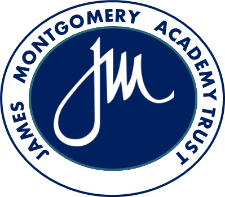 Job Title:							Job Reference Number:The James Montgomery Academy Trust wants to meet the aims and commitments set out in its Equality Policy.   This includes not discriminating under the Equality Act 2010, and building an accurate picture of the make-up of our workforce in encouraging equality and diversity.  To help us with this we would like you to complete this form, though this is entirely voluntary.Please return the completed form along with your application form, so we can ensure our Equality Policy is effective and to find out how well our recruitment process works.Gender (please tick)Gender (please tick)Gender (please tick)Gender (please tick)ManWomanIntersexNon-binaryPrefer not to sayIf you prefer to use your own term, please specify here:If you prefer to use your own term, please specify here:If you prefer to use your own term, please specify here:If you prefer to use your own term, please specify here:If you prefer to use your own term, please specify here:Are you married or in a civil partnership? (please tick)Are you married or in a civil partnership? (please tick)Are you married or in a civil partnership? (please tick)YesNoPrefer not to sayAge  (please tick)Age  (please tick)Age  (please tick)Age  (please tick)Age  (please tick)16 - 2425 -2930 - 3435 - 3940 - 4445 - 4950 - 5455 - 5960 - 6465+Prefer not to sayPrefer not to sayPrefer not to sayPrefer not to sayPrefer not to sayWhat is your ethnicity?Ethnic origin is not about nationality, place of birth or citizenship. It is about the group to which you perceive you belong. Please tick the appropriate box.What is your ethnicity?Ethnic origin is not about nationality, place of birth or citizenship. It is about the group to which you perceive you belong. Please tick the appropriate box.What is your ethnicity?Ethnic origin is not about nationality, place of birth or citizenship. It is about the group to which you perceive you belong. Please tick the appropriate box.What is your ethnicity?Ethnic origin is not about nationality, place of birth or citizenship. It is about the group to which you perceive you belong. Please tick the appropriate box.What is your ethnicity?Ethnic origin is not about nationality, place of birth or citizenship. It is about the group to which you perceive you belong. Please tick the appropriate box.WhiteWhiteWhiteWhiteWhiteEnglishWelshScottishIrishIrishNorthern IrishBritishGypsy/Irish TravellerPrefer not to sayPrefer not to sayAny other white background, please write in:Any other white background, please write in:Any other white background, please write in:Any other white background, please write in:Any other white background, please write in:Mixed/multiple ethnic groupsMixed/multiple ethnic groupsMixed/multiple ethnic groupsMixed/multiple ethnic groupsMixed/multiple ethnic groupsWhite and Black CaribbeanWhite and Black CaribbeanWhite and Black AfricanWhite and Black AfricanWhite and AsianPrefer not to sayPrefer not to sayAny other mixed background, please write in:Any other mixed background, please write in:Any other mixed background, please write in:Asian/Asian BritishAsian/Asian BritishAsian/Asian BritishAsian/Asian BritishAsian/Asian BritishIndianPakistaniBangladeshiChinesePrefer not to sayAny other Asian background, please write in:Any other Asian background, please write in:Any other Asian background, please write in:Any other Asian background, please write in:Any other Asian background, please write in:Black/African/Caribbean/Black BritishBlack/African/Caribbean/Black BritishBlack/African/Caribbean/Black BritishBlack/African/Caribbean/Black BritishBlack/African/Caribbean/Black BritishBlackAfricanCaribbeanPrefer not to sayPrefer not to sayAny other Black/African/Caribbean background, please write in:Any other Black/African/Caribbean background, please write in:Any other Black/African/Caribbean background, please write in:Any other Black/African/Caribbean background, please write in:Any other Black/African/Caribbean background, please write in:Other Ethnic GroupOther Ethnic GroupOther Ethnic GroupOther Ethnic GroupOther Ethnic GroupArabPrefer not to sayPrefer not to sayPrefer not to sayPrefer not to sayAny other ethnic group, please write in:Any other ethnic group, please write in:Any other ethnic group, please write in:Any other ethnic group, please write in:Any other ethnic group, please write in:Do you consider yourself to be disabled or have a health condition? (please tick)Do you consider yourself to be disabled or have a health condition? (please tick)Do you consider yourself to be disabled or have a health condition? (please tick)YesNoPrefer not to sayWhat is the effect or impact of your disability or health condition on your ability to give your best at work?Please write in here:The information in this form is for monitoring purposes only.  If you believe you need a ‘reasonable adjustment’ then please discuss this with your line manager, or the person who is running the recruitment process if you are an applicant.    What is the effect or impact of your disability or health condition on your ability to give your best at work?Please write in here:The information in this form is for monitoring purposes only.  If you believe you need a ‘reasonable adjustment’ then please discuss this with your line manager, or the person who is running the recruitment process if you are an applicant.    What is the effect or impact of your disability or health condition on your ability to give your best at work?Please write in here:The information in this form is for monitoring purposes only.  If you believe you need a ‘reasonable adjustment’ then please discuss this with your line manager, or the person who is running the recruitment process if you are an applicant.    What is your sexual orientation? (please tick)What is your sexual orientation? (please tick)What is your sexual orientation? (please tick)What is your sexual orientation? (please tick)What is your sexual orientation? (please tick)HeterosexualGayLesbianBisexualPrefer not to sayIf you prefer to use your own term, please specify here:If you prefer to use your own term, please specify here:If you prefer to use your own term, please specify here:If you prefer to use your own term, please specify here:If you prefer to use your own term, please specify here:What is your religion or belief? (please tick)What is your religion or belief? (please tick)What is your religion or belief? (please tick)What is your religion or belief? (please tick)No religion or beliefBuddhistChristianHinduJewishMuslimSikhPrefer not to sayIf other religion or belief, please write in:If other religion or belief, please write in:If other religion or belief, please write in:If other religion or belief, please write in:Do you have caring responsibilities?  (please tick all that apply)Do you have caring responsibilities?  (please tick all that apply)NonePrimary carer of a child(ren) under 18Primary carer of a disabled child(ren)Primary carer of a disabled adult (18 or over)Primary carer of an older personSecondary carer (another person carries out the primary carer role)Prefer not to sayPlease specify other caring role if none of the above apply